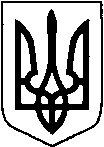 ТЕТІЇВСЬКА МІСЬКА РАДАVІІІ СКЛИКАННЯДЕВ'ЯТНАДЦЯТА  СЕСІЯПРОЕКТ    Р І Ш Е Н Н Я
11 квітня 2023 р.                                   №  -19-VIIІ   Про надання  дозволу на розробку технічної документації із землеустрою щодо інвентаризації земельних  ділянок, якірозташовані на території Тетіївської міської ради                 Розглянувши  заяву Панчук Т.В., керуючись пунктом 34 частиною 1 статті 26 Закону України «Про місцеве самоврядування в Україні», відповідно до статей 12, 79-1 Перехідних положень Земельного кодексу України, ст.57 Закону України «Про землеустрій», міської програми розвитку земельних відносин на 2021-2025 роки, Тетіївська міська рада  ВИРІШИЛА :1.Надати дозвіл на розробку технічної документації із землеустрою щодо інвентаризації  земельної  ділянки  - Тетіївській міській раді в с. Денихівка по вул. Шевченка, б/н  орієнтовною площею 0,03 га, землі громадської забудови (03.00) для будівництва та обслуговування будівель торгівлі  (03.07), за рахунок земель комунальної власності  міської ради.2. Технічну документацію із землеустрою щодо інвентаризації земельної ділянки подати на затвердження до Тетіївської міської ради.3. Контроль за виконанням даного рішення покласти на постійну депутатську комісію з питань регулювання земельних відносин, архітектури, будівництва та охорони навколишнього середовища (голова комісії - Крамар О.А.) та на першого заступника міського голови Кизимишина В.Й.Міський голова                                            Богдан БАЛАГУРА